		آمار  روزانه شناورهای تخلیه وبارگیری شرکت آریا بنادر ایرانیان	از ساعت  45: 06  تا ساعت 06:45 مورخه 29/09/1400 لغایت 30/09/1400		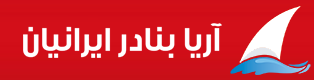 اسکلهنام شناورنام کشتیرانیتناژ  تخلیهتناژبارگیریمحل تخلیهنوع تجهیزاتمحموله کشتیمحموله کشتیتاریخ و ساعت پهلوگیریتاریخ و ساعت شروع عملیاتتناژ  تخلیه و بارگیــریتناژ  تخلیه و بارگیــریتناژ  تخلیه و بارگیــریمجموع تناژ سه شیفتتناژباقیمانده /اتمام تخلیه یا بارگیری(تن)زمان عملیات(OT)زمان عملیات(OT)نرم متوسطنرم متوسطماندگاری دراسکله(ساعت)ماندگاری دراسکله(ساعت)اسکلهنام شناورنام کشتیرانیتناژ  تخلیهتناژبارگیریمحل تخلیهنوع تجهیزاتتخلیهبارگیریتاریخ و ساعت پهلوگیریتاریخ و ساعت شروع عملیاتتناژصبحتناژعصرتناژشبمجموع تناژ سه شیفتتناژباقیمانده /اتمام تخلیه یا بارگیری(تن)تخلیهبارگیریتخلیهبارگیریماندگاری دراسکله(ساعت)ماندگاری دراسکله(ساعت)3ولگابالت239شمیم دریا2716*انبار خلیج فارسمکنده234  ذرت*28/09/0028/09/00ت: 368ت:446ت:349ت:1163باقی تخلیه: 44719:15*61***3ولگابالت239شمیم دریا2716*انبار خلیج فارسمکنده234  ذرت*13:0517:1019:15*61***4آمسکی109آریا ترابر نوشهر2991*محوطهامیرآروینلیبهر 229ایتال کامیون کاماز15ذرت*28/09/0028/09/00ت: 644ت: 590ت:28ت:1262باقی تخلیه: 24916:15*78***4آمسکی109آریا ترابر نوشهر2991*محوطهامیرآروینلیبهر 229ایتال کامیون کاماز15ذرت*10:5014:4516:15*78***5سورموسکی49یاقوت طلایی بندر2414*محوطه2/1 هکتاریمنگان 224تخته -  ذرت*28/09/0028/09/00ت: 425ت:743ت:20ت:1188اتمام تخلیه :02:5015:35*77*40405سورموسکی49یاقوت طلایی بندر2414*محوطه2/1 هکتاریمنگان 224تخته -  ذرت*09:5011:1515:35*77*40406پورت اولیا-3مواج دریا10531794حمل یکسرهانبارریلی4009تجهیزاتکیسهشمش روی29/09/0029/09/00ت: 4ت:230ت:126ت:360باقی تخلیه: 69310:15*36***6پورت اولیا-3مواج دریا10531794حمل یکسرهانبارریلی4009تجهیزاتکیسهشمش روی09:4513:3010:15*36***7نازمهر دریای خزر *1793*ایتال*شمش فولادی 29/09/0029/09/00*************17:10*8526267نازمهر دریای خزر *1793*ایتال*شمش فولادی 00:2002:10ب:378ب:734ب:350ب:1462اتمام بارگیری :03:00*17:10*8526268آمسکی108شمیم دریا2622*سیلوی دریای خزرلیبهر 4017جو*28/09/0028/09/00ت: 414ت:591ت:438ت:1443اتمام تخلیه :03:4518:10*80*38388آمسکی108شمیم دریا2622*سیلوی دریای خزرلیبهر 4017جو*13:1517:0018:10*80*3838برای تخلیه کشتی ولگابالت239در شیفت صبح 3 عصر3شب3کامیون استفاده گردید./ برای تخلیه کشتی آمسکی-109در شیفت صبح 3 عصر3شب3 کامیون استفاده گردید/ برای تخلیه کشتی سورموسکی-49 شیفت صبح 3 عصر3 شب2کامیون استفاده گردید/  برای تخلیه کشتی آمسکی-108 شیفت صبح 3 عصر2 شب3کامیون استفاده گردید.برای تخلیه کشتی ولگابالت239در شیفت صبح 3 عصر3شب3کامیون استفاده گردید./ برای تخلیه کشتی آمسکی-109در شیفت صبح 3 عصر3شب3 کامیون استفاده گردید/ برای تخلیه کشتی سورموسکی-49 شیفت صبح 3 عصر3 شب2کامیون استفاده گردید/  برای تخلیه کشتی آمسکی-108 شیفت صبح 3 عصر2 شب3کامیون استفاده گردید.برای تخلیه کشتی ولگابالت239در شیفت صبح 3 عصر3شب3کامیون استفاده گردید./ برای تخلیه کشتی آمسکی-109در شیفت صبح 3 عصر3شب3 کامیون استفاده گردید/ برای تخلیه کشتی سورموسکی-49 شیفت صبح 3 عصر3 شب2کامیون استفاده گردید/  برای تخلیه کشتی آمسکی-108 شیفت صبح 3 عصر2 شب3کامیون استفاده گردید.برای تخلیه کشتی ولگابالت239در شیفت صبح 3 عصر3شب3کامیون استفاده گردید./ برای تخلیه کشتی آمسکی-109در شیفت صبح 3 عصر3شب3 کامیون استفاده گردید/ برای تخلیه کشتی سورموسکی-49 شیفت صبح 3 عصر3 شب2کامیون استفاده گردید/  برای تخلیه کشتی آمسکی-108 شیفت صبح 3 عصر2 شب3کامیون استفاده گردید.برای تخلیه کشتی ولگابالت239در شیفت صبح 3 عصر3شب3کامیون استفاده گردید./ برای تخلیه کشتی آمسکی-109در شیفت صبح 3 عصر3شب3 کامیون استفاده گردید/ برای تخلیه کشتی سورموسکی-49 شیفت صبح 3 عصر3 شب2کامیون استفاده گردید/  برای تخلیه کشتی آمسکی-108 شیفت صبح 3 عصر2 شب3کامیون استفاده گردید.برای تخلیه کشتی ولگابالت239در شیفت صبح 3 عصر3شب3کامیون استفاده گردید./ برای تخلیه کشتی آمسکی-109در شیفت صبح 3 عصر3شب3 کامیون استفاده گردید/ برای تخلیه کشتی سورموسکی-49 شیفت صبح 3 عصر3 شب2کامیون استفاده گردید/  برای تخلیه کشتی آمسکی-108 شیفت صبح 3 عصر2 شب3کامیون استفاده گردید.برای تخلیه کشتی ولگابالت239در شیفت صبح 3 عصر3شب3کامیون استفاده گردید./ برای تخلیه کشتی آمسکی-109در شیفت صبح 3 عصر3شب3 کامیون استفاده گردید/ برای تخلیه کشتی سورموسکی-49 شیفت صبح 3 عصر3 شب2کامیون استفاده گردید/  برای تخلیه کشتی آمسکی-108 شیفت صبح 3 عصر2 شب3کامیون استفاده گردید.برای تخلیه کشتی ولگابالت239در شیفت صبح 3 عصر3شب3کامیون استفاده گردید./ برای تخلیه کشتی آمسکی-109در شیفت صبح 3 عصر3شب3 کامیون استفاده گردید/ برای تخلیه کشتی سورموسکی-49 شیفت صبح 3 عصر3 شب2کامیون استفاده گردید/  برای تخلیه کشتی آمسکی-108 شیفت صبح 3 عصر2 شب3کامیون استفاده گردید.برای تخلیه کشتی ولگابالت239در شیفت صبح 3 عصر3شب3کامیون استفاده گردید./ برای تخلیه کشتی آمسکی-109در شیفت صبح 3 عصر3شب3 کامیون استفاده گردید/ برای تخلیه کشتی سورموسکی-49 شیفت صبح 3 عصر3 شب2کامیون استفاده گردید/  برای تخلیه کشتی آمسکی-108 شیفت صبح 3 عصر2 شب3کامیون استفاده گردید.برای تخلیه کشتی ولگابالت239در شیفت صبح 3 عصر3شب3کامیون استفاده گردید./ برای تخلیه کشتی آمسکی-109در شیفت صبح 3 عصر3شب3 کامیون استفاده گردید/ برای تخلیه کشتی سورموسکی-49 شیفت صبح 3 عصر3 شب2کامیون استفاده گردید/  برای تخلیه کشتی آمسکی-108 شیفت صبح 3 عصر2 شب3کامیون استفاده گردید.برای تخلیه کشتی ولگابالت239در شیفت صبح 3 عصر3شب3کامیون استفاده گردید./ برای تخلیه کشتی آمسکی-109در شیفت صبح 3 عصر3شب3 کامیون استفاده گردید/ برای تخلیه کشتی سورموسکی-49 شیفت صبح 3 عصر3 شب2کامیون استفاده گردید/  برای تخلیه کشتی آمسکی-108 شیفت صبح 3 عصر2 شب3کامیون استفاده گردید.برای تخلیه کشتی ولگابالت239در شیفت صبح 3 عصر3شب3کامیون استفاده گردید./ برای تخلیه کشتی آمسکی-109در شیفت صبح 3 عصر3شب3 کامیون استفاده گردید/ برای تخلیه کشتی سورموسکی-49 شیفت صبح 3 عصر3 شب2کامیون استفاده گردید/  برای تخلیه کشتی آمسکی-108 شیفت صبح 3 عصر2 شب3کامیون استفاده گردید.برای تخلیه کشتی ولگابالت239در شیفت صبح 3 عصر3شب3کامیون استفاده گردید./ برای تخلیه کشتی آمسکی-109در شیفت صبح 3 عصر3شب3 کامیون استفاده گردید/ برای تخلیه کشتی سورموسکی-49 شیفت صبح 3 عصر3 شب2کامیون استفاده گردید/  برای تخلیه کشتی آمسکی-108 شیفت صبح 3 عصر2 شب3کامیون استفاده گردید.برای تخلیه کشتی ولگابالت239در شیفت صبح 3 عصر3شب3کامیون استفاده گردید./ برای تخلیه کشتی آمسکی-109در شیفت صبح 3 عصر3شب3 کامیون استفاده گردید/ برای تخلیه کشتی سورموسکی-49 شیفت صبح 3 عصر3 شب2کامیون استفاده گردید/  برای تخلیه کشتی آمسکی-108 شیفت صبح 3 عصر2 شب3کامیون استفاده گردید.برای تخلیه کشتی ولگابالت239در شیفت صبح 3 عصر3شب3کامیون استفاده گردید./ برای تخلیه کشتی آمسکی-109در شیفت صبح 3 عصر3شب3 کامیون استفاده گردید/ برای تخلیه کشتی سورموسکی-49 شیفت صبح 3 عصر3 شب2کامیون استفاده گردید/  برای تخلیه کشتی آمسکی-108 شیفت صبح 3 عصر2 شب3کامیون استفاده گردید.برای تخلیه کشتی ولگابالت239در شیفت صبح 3 عصر3شب3کامیون استفاده گردید./ برای تخلیه کشتی آمسکی-109در شیفت صبح 3 عصر3شب3 کامیون استفاده گردید/ برای تخلیه کشتی سورموسکی-49 شیفت صبح 3 عصر3 شب2کامیون استفاده گردید/  برای تخلیه کشتی آمسکی-108 شیفت صبح 3 عصر2 شب3کامیون استفاده گردید.برای تخلیه کشتی ولگابالت239در شیفت صبح 3 عصر3شب3کامیون استفاده گردید./ برای تخلیه کشتی آمسکی-109در شیفت صبح 3 عصر3شب3 کامیون استفاده گردید/ برای تخلیه کشتی سورموسکی-49 شیفت صبح 3 عصر3 شب2کامیون استفاده گردید/  برای تخلیه کشتی آمسکی-108 شیفت صبح 3 عصر2 شب3کامیون استفاده گردید.برای تخلیه کشتی ولگابالت239در شیفت صبح 3 عصر3شب3کامیون استفاده گردید./ برای تخلیه کشتی آمسکی-109در شیفت صبح 3 عصر3شب3 کامیون استفاده گردید/ برای تخلیه کشتی سورموسکی-49 شیفت صبح 3 عصر3 شب2کامیون استفاده گردید/  برای تخلیه کشتی آمسکی-108 شیفت صبح 3 عصر2 شب3کامیون استفاده گردید.برای تخلیه کشتی ولگابالت239در شیفت صبح 3 عصر3شب3کامیون استفاده گردید./ برای تخلیه کشتی آمسکی-109در شیفت صبح 3 عصر3شب3 کامیون استفاده گردید/ برای تخلیه کشتی سورموسکی-49 شیفت صبح 3 عصر3 شب2کامیون استفاده گردید/  برای تخلیه کشتی آمسکی-108 شیفت صبح 3 عصر2 شب3کامیون استفاده گردید.برای تخلیه کشتی ولگابالت239در شیفت صبح 3 عصر3شب3کامیون استفاده گردید./ برای تخلیه کشتی آمسکی-109در شیفت صبح 3 عصر3شب3 کامیون استفاده گردید/ برای تخلیه کشتی سورموسکی-49 شیفت صبح 3 عصر3 شب2کامیون استفاده گردید/  برای تخلیه کشتی آمسکی-108 شیفت صبح 3 عصر2 شب3کامیون استفاده گردید.برای تخلیه کشتی ولگابالت239در شیفت صبح 3 عصر3شب3کامیون استفاده گردید./ برای تخلیه کشتی آمسکی-109در شیفت صبح 3 عصر3شب3 کامیون استفاده گردید/ برای تخلیه کشتی سورموسکی-49 شیفت صبح 3 عصر3 شب2کامیون استفاده گردید/  برای تخلیه کشتی آمسکی-108 شیفت صبح 3 عصر2 شب3کامیون استفاده گردید.برای تخلیه کشتی ولگابالت239در شیفت صبح 3 عصر3شب3کامیون استفاده گردید./ برای تخلیه کشتی آمسکی-109در شیفت صبح 3 عصر3شب3 کامیون استفاده گردید/ برای تخلیه کشتی سورموسکی-49 شیفت صبح 3 عصر3 شب2کامیون استفاده گردید/  برای تخلیه کشتی آمسکی-108 شیفت صبح 3 عصر2 شب3کامیون استفاده گردید.توضیحات  کشتی آمسکی 108 در شیفت عصر یک انبار ته روبی گردید.توضیحات  کشتی آمسکی 108 در شیفت عصر یک انبار ته روبی گردید.توضیحات  کشتی آمسکی 108 در شیفت عصر یک انبار ته روبی گردید.توضیحات  کشتی آمسکی 108 در شیفت عصر یک انبار ته روبی گردید.توضیحات  کشتی آمسکی 108 در شیفت عصر یک انبار ته روبی گردید.توضیحات  کشتی آمسکی 108 در شیفت عصر یک انبار ته روبی گردید.توضیحات  کشتی آمسکی 108 در شیفت عصر یک انبار ته روبی گردید.توضیحات  کشتی آمسکی 108 در شیفت عصر یک انبار ته روبی گردید.توضیحات  کشتی آمسکی 108 در شیفت عصر یک انبار ته روبی گردید.توضیحات  کشتی آمسکی 108 در شیفت عصر یک انبار ته روبی گردید.توضیحات  کشتی آمسکی 108 در شیفت عصر یک انبار ته روبی گردید.توضیحات  کشتی آمسکی 108 در شیفت عصر یک انبار ته روبی گردید.توضیحات  کشتی آمسکی 108 در شیفت عصر یک انبار ته روبی گردید.توضیحات  کشتی آمسکی 108 در شیفت عصر یک انبار ته روبی گردید.توضیحات  کشتی آمسکی 108 در شیفت عصر یک انبار ته روبی گردید.توضیحات  کشتی آمسکی 108 در شیفت عصر یک انبار ته روبی گردید.توضیحات  کشتی آمسکی 108 در شیفت عصر یک انبار ته روبی گردید.توضیحات  کشتی آمسکی 108 در شیفت عصر یک انبار ته روبی گردید.توضیحات  کشتی آمسکی 108 در شیفت عصر یک انبار ته روبی گردید.توضیحات  کشتی آمسکی 108 در شیفت عصر یک انبار ته روبی گردید.توضیحات  کشتی آمسکی 108 در شیفت عصر یک انبار ته روبی گردید.توضیحات  کشتی آمسکی 108 در شیفت عصر یک انبار ته روبی گردید.